Образовательная деятельность по образовательной области «Познавательное развитие»для детей старшего дошкольного возрастаТема: «В гостях у русалочки» Автор:воспитатель МАДОУ ЦРР д/с №70 Пушкарь Л.И.Г. Новороссийск 2015 г.Программные задачи:Образовательные:формировать основные приемы логического мышления: сравнение, обобщение, классификация, аналогия, систематизация;продолжать учить сравнивать множества, обозначать результат сравнения словами «больше», «меньше», «поровну»;закреплять умение сравнивать предметы по длине, обозначая результат сравнения словами «длиннее, самая длинная»закреплять умение использовать в лепке знакомые приемы: скатывание, сплющивание, прищипывание; учить детей высказывать свои версии и доказывать их правильность экспериментальным путем;Развивающие:развивать зрительную память, внимание   развивать любознательность,  наблюдательность, умение самостоятельно находить решение в проблемных ситуациях.Развивать фантазию, умение находить нестандартное решение проблемы.Воспитательные: воспитание коммуникативных  навыков, стремления к преодолению трудностей, уверенности в себе, желание вовремя придти на помощь сверстникам.Интеграция образовательных областей: речевое развитие, социально- коммуникативное развитие, художественно- эстетическое развитие.Оборудование: мультимедийная установка (интерактивная доска, телевизор), презентация к занятию, полоски для сравнения по длине (на каждого ребенка), пластилин, стеки, дощечки для лепки, салфетки.Предварительная работа: подвижная игра «Рапана и моллюски», дидактическая игра: « Кто в домике морском живет», чтение: С. Сахаров «Кто живет в теплом море», стихотворение В. Нестеренко « На морском берегу»Ход занятия:Слайд 1(мотивация) Русалочка жалуется, что ворота в подводный дворец закрылись, и  просит помочь  попасть домой,  в подводное царство. Восп. Что будем делать? ( надо помочь)  Сможем помочь? А как же попасть в морское царство, ведь мы не можем дышать под водой? (варианты детей).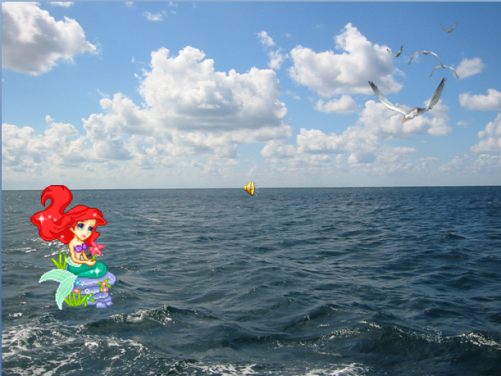 Слайд 2  Имитация погружения.Слайд 3Восп. – Почему же не открываются двери? ( они закрыты на замки)Русалочка говорит, что ключи от замков перепутались.Слайд 4  .(проблемная ситуация)Восп.  –Как же открыть такие замки, я не знаю. Дети обращают внимание на геометрические фигуры и символы- подсказки на каждом замке.  Интерактивная дидактическая игра с использованием технологии З. Дьенеша «Открой замок» 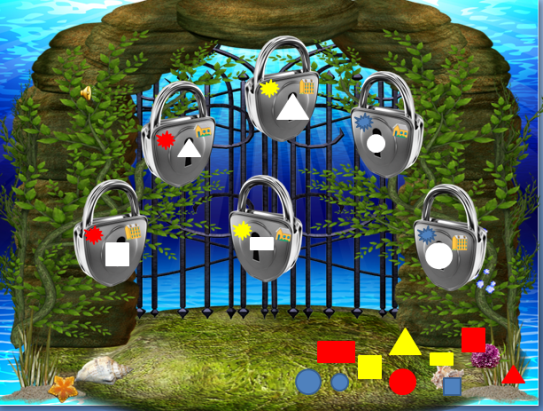 Слайд 5 Русалочка благодарит за помощь и предлагает посмотреть на коллекцию ракушек. Но предупреждает, что идти надо по самой длинной дорожке.Слайд 6 (проблемная ситуация) Восп.- Как же определить, какая дорожка самая длинная? (Сравнить)Упражнение «Сравни дорожки»Восп. – Так по какой дорожке мы пойдем? Слайд 7(проблемная ситуация)Русалочка жалуется, что ей хотелось показать ребятам свою коллекцию жемчужин, но сильный шторм опрокинул все раковины и жемчужины растерялись.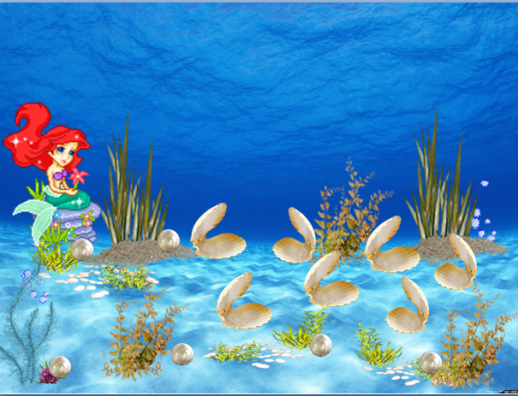 Восп. – Как же помочь русалочке?  (Собрать жемчужины в раковины)Дидактическое упражнение «Сколько?»-Сколько раковин?-Сколько жемчужин?-Чего больше (меньше), раковин или жемчужин?-Как сделать, что бы и раковин, и жемчужин стало поровну?  (убрать раковину или добавить одну жемчужину)Слайд 8Русалочка предлагает внимательно поискать, может, где- то затерялась еще одна жемчужина.Дети находят одну жемчужину. Восп.- А чего сейчас больше –раковин или жемчужин? (Поровну)Слайд 9Русалочка благодарит за помощь, прощается.Слайд 10 Имитация всплытияСлайд 11 (рефлексия)Восп. -Какое интересное получилось путешествие! А вам понравилось? Что вам понравилось больше всего? Что оказалось самым трудным? А какой формы ключи вы запомнили? Какая дорожка была самая длинная? Как вы определили? Сколько раковин было у русалочки? Слайд 12 (продуктивная деятельность)Интересно, а можно ли самим сделать такие раковины? Из чего? А как?(скатывание двух шаров, сплющивание, соединение, прищипывание краев, оформление стекой)Оформление  собственной коллекции раковин, рассматривание работ.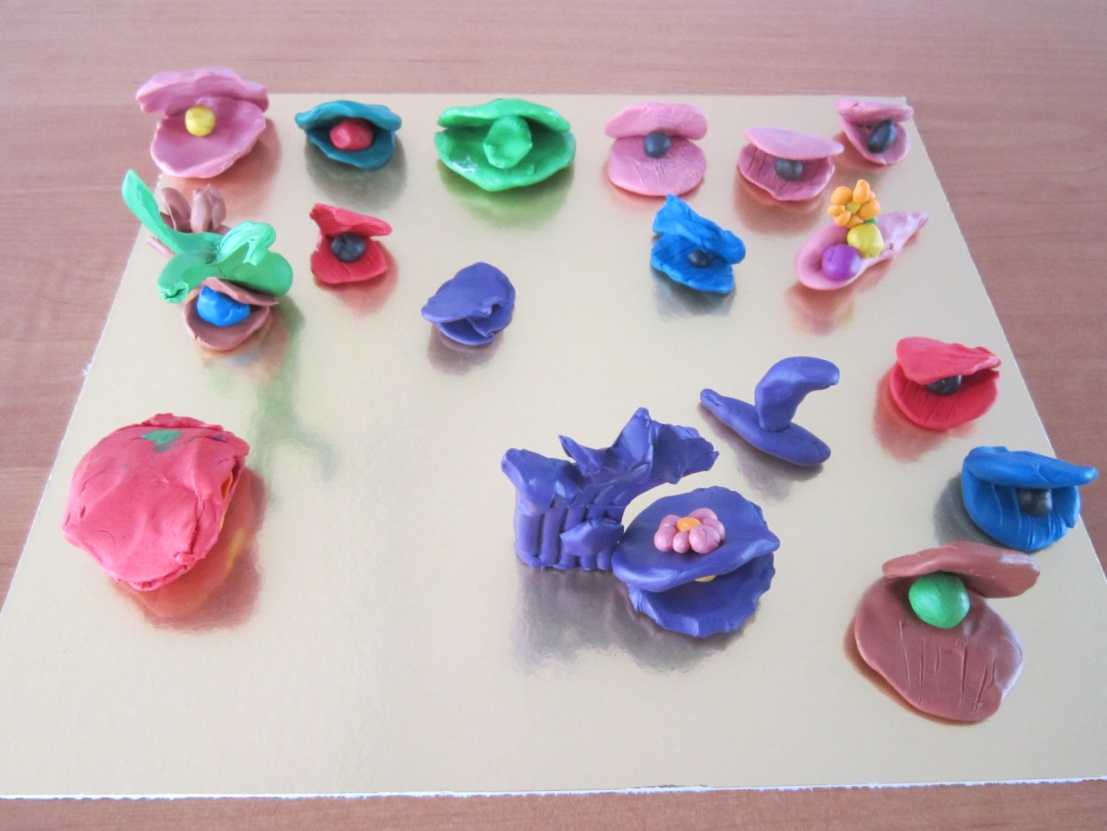 